П О С Т А Н О В Л Е Н И ЕПРАВИТЕЛЬСТВАКАМЧАТСКОГО КРАЯ             г. Петропавловск-КамчатскийВ соответствии с постановлением Губернатора Камчатского края от 29.09.2020 № 178 «Об изменении структуры исполнительных органов государственной власти Камчатского края»ПРАВИТЕЛЬСТВО ПОСТАНОВЛЯЕТ:1. Внести в постановление Правительства Камчатского края от 19.07.2013 № 316-П «Об установлении Перечня должностных лиц Агентства лесного хозяйства и охраны животного мира Камчатского края и Краевого государственного казенного учреждения «Служба по охране животного мира и государственных природных заказников Камчатского края», осуществляющих федеральный государственный надзор в области охраны, воспроизводства и использования объектов животного мира и среды их обитания на территории Камчатского края, за исключением объектов животного мира и среды их обитания, находящихся на особо охраняемых природных территориях федерального значения» следующие изменения:1) в наименовании слова «Агентства лесного хозяйства и охраны животного мира Камчатского края» заменить словами «Министерства природных ресурсов и экологии Камчатского края»;2) часть 1 изложить в следующей редакции:«1. Установить Перечень должностных лиц Министерства природных ресурсов и экологии Камчатского края и Краевого государственного казенного учреждения «Служба по охране животного мира и государственных природных заказников Камчатского края», осуществляющих федеральный государственный надзор в области охраны, воспроизводства и использования объектов животного мира и среды их обитания на территории Камчатского края, за исключением объектов животного мира и среды их обитания, находящихся на особо охраняемых природных территориях федерального значения, согласно приложению.»;3) в приложении:а) в наименовании слова «Агентства лесного хозяйства и охраны животного мира Камчатского края» заменить словами «Министерства природных ресурсов и экологии Камчатского края»;б) часть 1 изложить в следующей редакции:«1. Должностные лица Министерства природных ресурсов и экологии Камчатского края, осуществляющие федеральный государственный надзор в области охраны, воспроизводства и использования объектов животного мира на территории Камчатского края, за исключением объектов животного мира и среды их обитания, находящихся на особо охраняемых природных территориях федерального значения, являющиеся государственными инспекторами в области охраны окружающей среды (государственными инспекторами по охране природы):1) Министр;2) заместитель Министра-начальник управления государственного охотничьего надзора, разрешительной деятельности и государственного охотреестра;3) в управлении государственного охотничьего надзора, разрешительной деятельности и государственного охотреестра:а) заместитель начальника управления;б) референт;в) консультант;г) главный специалист-эксперт.»;в) часть 2 изложить в следующей редакции:«2. Должностные лица Краевого государственного казенного учреждения «Служба по охране животного мира и государственных природных заказников Камчатского края», осуществляющие федеральный государственный надзор в области охраны, воспроизводства и использования объектов животного мира на территории Камчатского края, за исключением объектов животного мира и среды их обитания, находящихся на особо охраняемых природных территориях федерального значения, являющиеся государственными инспекторами в области охраны окружающей среды (государственными инспекторами по охране природы):1) директор;2) заместитель директора;3) старший инспектор;4) инспектор-охотовед;5) охотовед 2 категории.».2. Настоящее постановление вступает в силу через 10 дней после дня его официального опубликования и распространяется на правоотношения, возникшие с 01 января 2021 года.Председатель Правительства – Первый вице-губернаторКамчатского края					                          А.О. КузнецовПояснительная запискак проекту постановления Правительства Камчатского края«О внесении изменений в постановление Правительства Камчатского края от 19.07.2013 № 316-П «Об установлении Перечня должностных лиц Агентства лесного хозяйства и охраны животного мира Камчатского края и Краевого государственного казенного учреждения «Служба по охране животного мира и государственных природных заказников Камчатского края», осуществляющих федеральный государственный надзор в области охраны, воспроизводства и использования объектов животного мира и среды их обитания на территории Камчатского края, за исключением объектов животного мира и среды их обитания, находящихся на особо охраняемых природных территориях федерального значения»Проект постановления разработан в целях приведения в соответствие исполняемых Министерством природных ресурсов и экологии Камчатского края (далее – Министерство) полномочий требованиям законодательства в связи с передачей отдельных полномочий в соответствии с постановлением Губернатора Камчатского края от 29.09.2020 № 178 «Об изменении структуры исполнительных органов государственной власти Камчатского края».Согласно части 1.1 приложения к постановлению Правительства Камчатского края от 12.04.2011 № 137-П «Об утверждении Положения о Министерстве природных ресурсов и экологии Камчатского края» Министерство является исполнительным органом государственной власти, осуществляющим в Камчатском крае функции по выработке и реализации региональной политики, по нормативному правовому регулированию, по контролю (надзору), по предоставлению государственных услуг, а также иные правоприменительные функции в сфере осуществления отдельных полномочий Российской Федерации, переданных органам государственной власти Камчатского края, в том числе в области охраны и использования объектов животного мира, охоты и сохранения охотничьих ресурсов, а также водных биологических ресурсов.Для реализации указанных полномочий согласно постановлению Правительства РФ от 05.06.2013 № 476 «О вопросах государственного контроля (надзора) и признании утратившими силу некоторых актов Правительства Российской Федерации) высшим исполнительным органом государственной власти субъекта Российской Федерации устанавливается соответствующий перечень должностных лиц уполномоченного органа исполнительной власти субъекта Российской Федерации, подведомственных ему государственных учреждений, осуществляющих государственный надзор.Принятие настоящего постановления не повлечет за собой выделения дополнительных средств краевого бюджета и средств субвенций из федерального бюджета, выделяемых на исполнение переданных полномочий.В соответствии с Порядком проведения оценки регулирующего воздействия проектов нормативных правовых актов Камчатского края и экспертизы нормативных правовых актов Камчатского края, утвержденным постановлением Правительства Камчатского края от 06.06.2013 № 233-П, проект постановления в оценке регулирующего воздействия не нуждается.Проект постановления «____» января 2021 года размещен на Едином портале проведения независимой антикоррупционной экспертизы и общественного обсуждения проектов нормативных правовых актов Камчатского края (http://npaproject.kamgov.ru) с датой окончания приема заключений по результатам независимой антикоррупционной экспертизы в срок по «____» января 2021 года.	Принятие настоящего постановления не потребует принятия законов и иных нормативных правовых актов Камчатского края.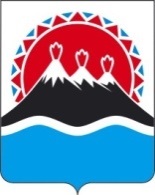 №О внесении изменений в постановление Правительства Камчатского края от 19.07.2013 № 316-П «Об установлении Перечня должностных лиц Агентства лесного хозяйства и охраны животного мира Камчатского края и Краевого государственного казенного учреждения «Служба по охране животного мира и государственных природных заказников Камчатского края», осуществляющих федеральный государственный надзор в области охраны, воспроизводства и использования объектов животного мира и среды их обитания на территории Камчатского края, за исключением объектов животного мира и среды их обитания, находящихся на особо охраняемых природных территориях федерального значения»